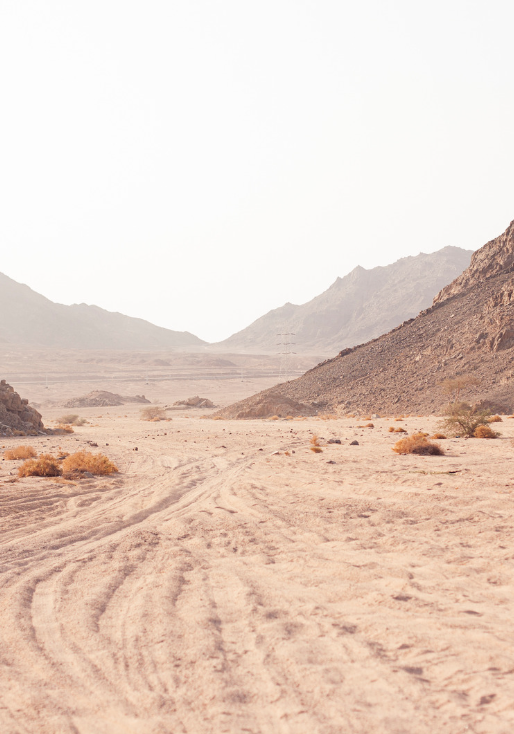 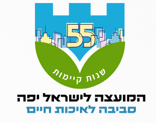 דרוש/ה רכז/ת למרכז ללימודי סביבההתפקיד כולל:ריכוז פרויקטים בתחום הקיימותארגון ובקרת הדרכהליווי ופיתוח צוות ההדרכהדרישות התפקיד:ניסיון מוכח בהוראה/הדרכה בבתי הספרדובר/ת השפה הערביתאקדמאי/ת בתחומי הקיימות והמדעיכולת תפעול, ריכוז וארגוןניידותמקום העבודה: מרכז ודרוםהיקף המשרה: 70% לשלושה חודשים בשלב זהקורות חיים יש לשלוח למייל: gabia@israel-yafa.org.il